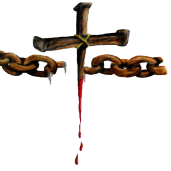 Breaking the links ministry38 S. State StSparta, Mi 49345WHAT BRINGS YOU HERE TODAY?What brings you here today? _______________________________________________________________________________________________________________________________________________________________________How is this interfering with your life? ________________________________________________________________________________________________________________________________________________________________What successes have you experienced; what motivates you? ____________________________________________________________________________________________________________________________________________What areas do you feel need improvement; what might be helpful? ______________________________________________________________________________________________________________________________________COMMUNITY SUPPORT SYSTEMAre there community and or spiritual activities that you are involved in or have as supports? Y / NIf yes, do you wish to incorporate these supports into your therapy-such as any faith base practices (prayer, teachings,readings?) ________________________________________________________________________________________PERSONAL SELF-REFLECTIONDescribe your strengths? __________________________________________________________________________What do you use for your coping practices? ___________________________________________________________What Are Your Hobbies/Recreation? ________________________________________________________________Who are Your Support People? _____________________________________________________________________ SCHOOL AND/OR COLLEGE EDUCATION / WORK HISTORYWhere did you attend high school? ______________________________ Did you like middle/high school? Y / NHighest Level of Education Completed? _______ College or Trade School? Y / N {Major: ___________________}Are you currently employed: Y / N Where do you work? ________________________________________________Length of time: ______________ Are you satisfied? Y / N Work Hours: _________Ph: 616-745-7389 / E: chaplain.mark@breakingthelinks.com / A: 38 S. State St Sparta, MI 49525
